		JACK AND JILL COMPETITIONS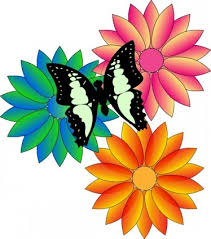 DAY OF DANCE 2023What is a Jack and Jill Competition? – A Jack and Jill competition is a fun and relaxed way to get out on the floor and win cool prizes.  In this type of competition, you will not know ahead of time who your partner/s will be.  That will be determined right before the competition starts by drawing a number.  Often the style of dance will also be unknown.  It will be drawn right before the heat begins.  No costumes are needed.  Just get out on the floor and a great time!  $5 per entry or get a jack and jill passport for $20 and compete in as many as you like.SWING – Any style of swing may be danced.  It is your choice.SALSA – Any style of salsa may be danced.  It is your choice.MYSTERY DANCE – In this heat, we will randomly draw a dance right before the competition.  If you don’t know it, fake it til you make it!REVERSE LEAD – In this heat, the men will follow and the women will lead.  The dance style will be drawn before the heat starts.SAME SEX – In this heat, it will be the men against the ladies.  Sell it!  The dance style will be drawn before the heat starts.3 PERSON – In this heat, 3 people will be randomly paired up and they will need to figure out how to dance with all three of them.  The dance style will be drawn before the heat starts.THEME – In this heat, you will be given a random character to portray.  The dance style will be drawn before the heat starts